Формативно оценување во СТЕМ предметите при онлајн наставаФотографии, илустрации од примена на алатките за формативно оценување: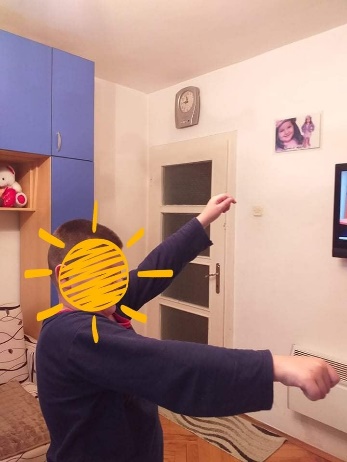 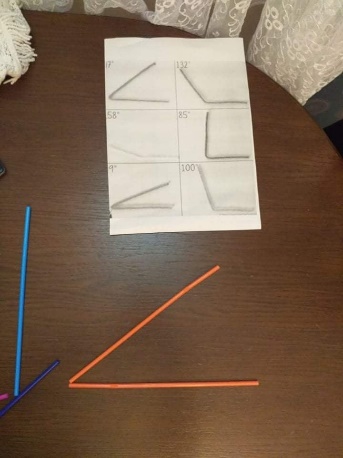 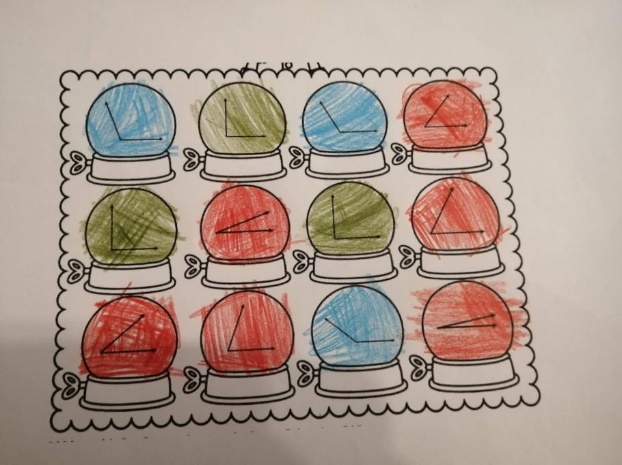 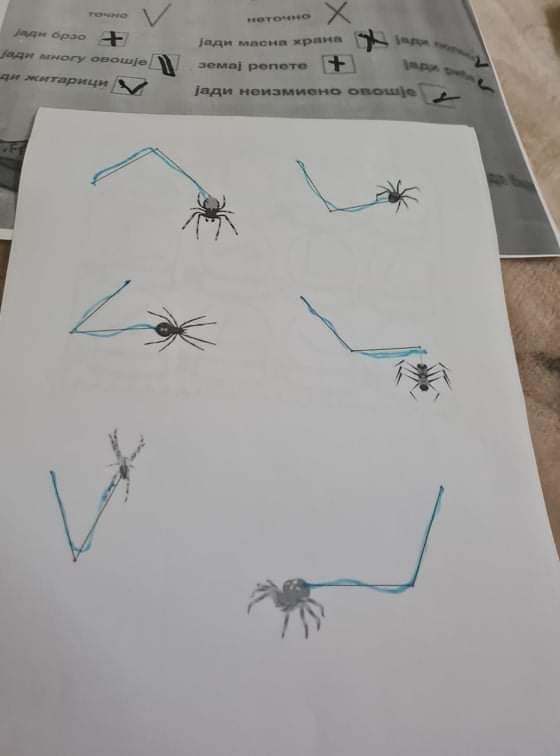 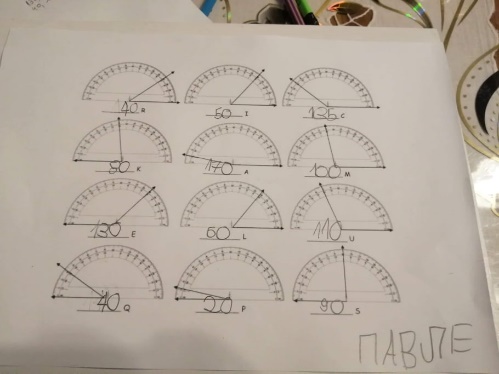 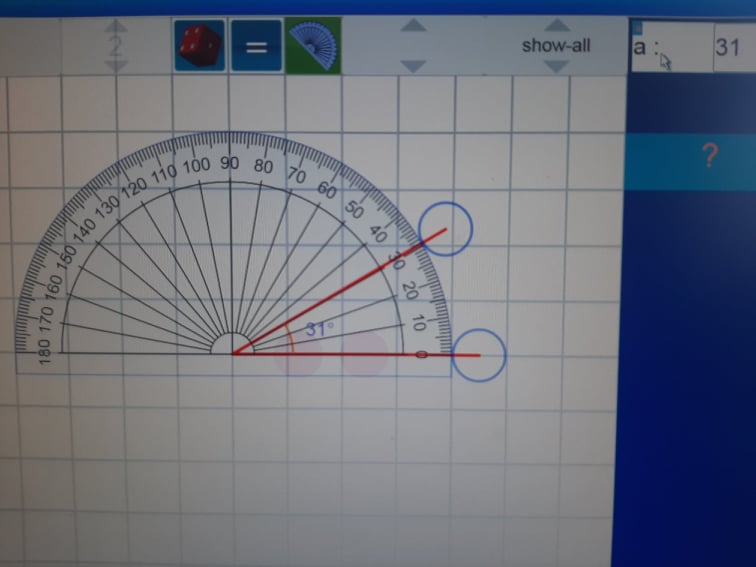 Наставник Живка Панова Саздова, специјален едукаторУчилиштеПосебно основно училиште „Маца Овчарова“, ВелесОдделение/ година6 одделениеНаставен предметМатематика Наставна содржина Тематско повторување: аглиНаставни целиУченикот/ученчката:Второ ниво: - да препознава, пронаоѓа и разликува видови агли (тап, прав и остар)- да црта различни видови агли по даден примерПрво ниво:- да го разбира поимот агол- да мери различни видови агли со помош на агломерОпис на активностите за време на онлајн наставата (синхрони и асинхрони) За реализација на часот беше колиратена алатката Wakelet. Во водедниот дел од онлајн часот дадени се 2 видеа од платформата Едуино, едно кое одговара на знаењата на учениците од прво ниво (ученици со лесни пречки во интелектуалниот развој и аутизам) https://www.youtube.com/watch?v=LssrQ9mJFFc и друго видео кое одговара на знаењата на учениците од второ ниво (умерени пречки во интелектуалниот развој, комбинирани пречки и аутизам). https://www.youtube.com/watch?v=v1Vj-XuG3OY&t=87s Секој ученик треба да образува тап, остар и прав агол со рацете како на постерите прикачени на алатката.Потоа следат по три задачи за учениците од секое ниво, прилагодени на нивните индивидуални можности и способности:Задача број 2, број 3 и број 4 се наменети за учениците од второ ниво.Задача број 5, број 6 и број 7 за учениците од првото ниво.Опис на формативното следење на напредокот на учениците Бидејќи станува збор за ученици со попреченост кои сите алтки ги применуваат со помош и поддршка од наставникот, односно родителот, оценувањето се врши врз основа на фотографирање на реализираните активности и задачи.Онлајн алатки искористени за формативно оценување (линк и начин на користење)Онлајн алтка која се примени на овој час е Wakelet:https://wakelet.com/wake/uX8xp0EF9ZzP4hSux6zN9 Онлајн игра за ученици од прво ниво:https://www.visnos.com/demos/basic-angles?fbclid=IwAR21SuO8sxS6DqC5WNPMXLHfgbMDRG-VxJOf4R3BKwRwT6MGUu9djoeVbgQАвторски права на ресурсите и права за споделувањеCC BYРефлексија од примена на активноста во праксаСите планирани активности и задачи беа успешно реализирани од страна на учениците, бидејќи беа соодветни на нивните знаења, можности и способности